RESUME 
SPECIALTY: HSE OFFICER/ SUPERVISOR 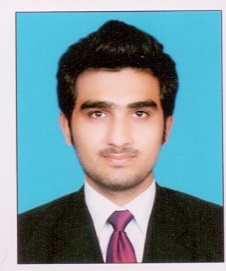 CAREER OBJECTIVE   Trained, Certified HSE professional with Bachelor degree and 04+ years’ experience in the Field of Health Safety & Environment asHSE officer and Sr. HSE officer. Seeking to leverage my technical and professional expertise to grow in the new role of HSE Officer at your companyACADEMIC INFORMATION   Bachelor in Computer Science, 2013 University of Punjab, Lahore.Intermediate (F.Sc.) 2011Govt. Degree Collage Kabirwala, BISE, Multan Matriculation 2009Khalid Bin Walid High School, Kabirwala, BISE, Multan EMPLOYEMENT HISTORY    summary of experience:Having more than 4 years of experience in the field of Safety with different multi-national companies with their mega projects which detail given below: -EXPERIENCE SUMMARYProject       :    MAG ENGINEERING & CONTRACTING W.W.L                                      	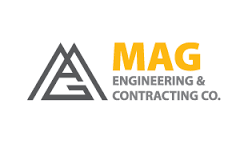 COMPANY  :   CONVERSION OF HAIL-2 SIMPLE CYCLE TO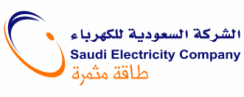                          COMBINED CYCLE POWER PLANT KSACLIENT         : AL TOUKHI & SAUDI ELECTRICITYCOMPANY                                       POSITION    :   SR.HSE OFFICER                                                                                                                                 PERIOD        :   MAY 2016 TO JAN 2018Duties & Responsibilities:5-star Documentationof Saudi electricity company (SEC).Following up the client’s PTW procedure and inspect them on daily basis.Pro-actively monitoring unsafe acts and unsafe conditions and immediately reporting to management. Inspection of scaffolds, ladders, to ensure safe platform for working.Inspection of workers and equipment’s in the job site to ensure proper safety procedure as per client’s satisfaction.Coordination with the client’s safety department regarding safety procedure in job site.Weekly walk down with management to evaluate the site issues. Participation in project awareness campaigns programs.Inspection of firefighting equipment’s and submission of report to  manager.Monthly inspection of tools and equipment’s to ensure that color code is done.Monitoring daily tool box talks meeting.Daily inspection of Transport and Lifting Tackles.Participation in emergency evacuation drill.Conducting in-houseSafety Training Courses.Arrange Safety appreciation programs and inspection worker facilities at site.Monitoring severe weather condition during work hours.Cooperation with safety manager to prepare Job Safety Analysis and Implementing Company and Client safety policies.Hazard identification and control.Regular inspection of PPE, sImplementation of safe working practices as per safety standard.Monitoring the site tools and equipment’s inspection and color coding system and safety precautions for electrical safety, material handling, ladder safety, scaffolding safety, working atheight, confined space, LOTO, hydro testing and Radiography.Supervision of pre commissioning activities.Conducting periodic gas testing of required areas.Responsible to monitor the pressure test activities.Ensure that LOTO is done before start of work to avoid accident.Investigation and repot of accidents and near misses.PROJECT       :    EMPORIUM MALL LAHORE                                       	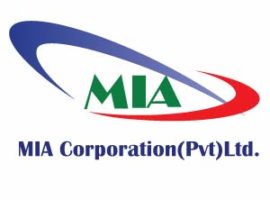 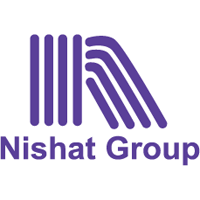 COMPANY   :    MIA GROUP OF COMPANIESCLIENT         :    NISHAT GROUP OF INDUSTRIES                                      POSITION     :    HSE OFFICER   PERIOD        :   JULY 2014 TO MAY 2016     Duties & Responsibilities:Coordination with client.Preparation of safety planning.Responsible for checking Housekeeping.Conduct Toolbox talks for the employees.Induction training.Monitor and implement Fire and Explosion preventive measures.Checking and provision of PPE.Fire prevention and protection network.Incident reporting and investigation.Waste Material. Emergency Response.Monitoring Safe movement of vehicles.Work at height.Heavy Machinery Operate.  Permit Coordination.PROFESSIONAL TRAINING / CERTIFICATIONS IOSH (Managing Safely)  Fire Fighting  First Aid                                                                OSHA (Occupational Safety & Health Administration)  Workplace Hazard awarenessINHOUSE TRAINING / CERTIFICATIONS Permit to workSafety RepresentativeFire FightingFirst AidConfined Space Near missFall ProtectionLock out Tag out (LOTO) ACHIEVEMENTS Best safety officer AwardAssigned in-house safety trainer.TECHINCALSKILLS Has strong leadership attributes and can easily adapt to new environmentAnalytical, logical & innovative approach to any problem.Adaptable to any situation and circumstances.Good Interpersonal & Decision making skills.Decision maker, analyzer and multi-taskingRisk Assessment and Management.Can work in pressured workplaceAbility to work independentlyGood report writing skillsCOMPUTER SKILLS  Operating systems: Window Operating:  MS Office  Internet Surfing: E-mailing, Downloading & Documents scanning etc.  PERSONAL INFORMATION  Date of Birth:	 7th August,1993 Religion:		 MuslimNationality:	 PakistaniMarital Status:	 SingleGender:		 MaleDECLARATION I, the undersigned, certify that to the best of my knowledge and belief, this data correctly describes me, my qualifications, my experience and my interest.SHAHIDE-MAIL:  shahid.381724@2freemail.com 